Delaware MOU and Infrastructure Funding Agreement1 July 2021 to 30 Jun 2024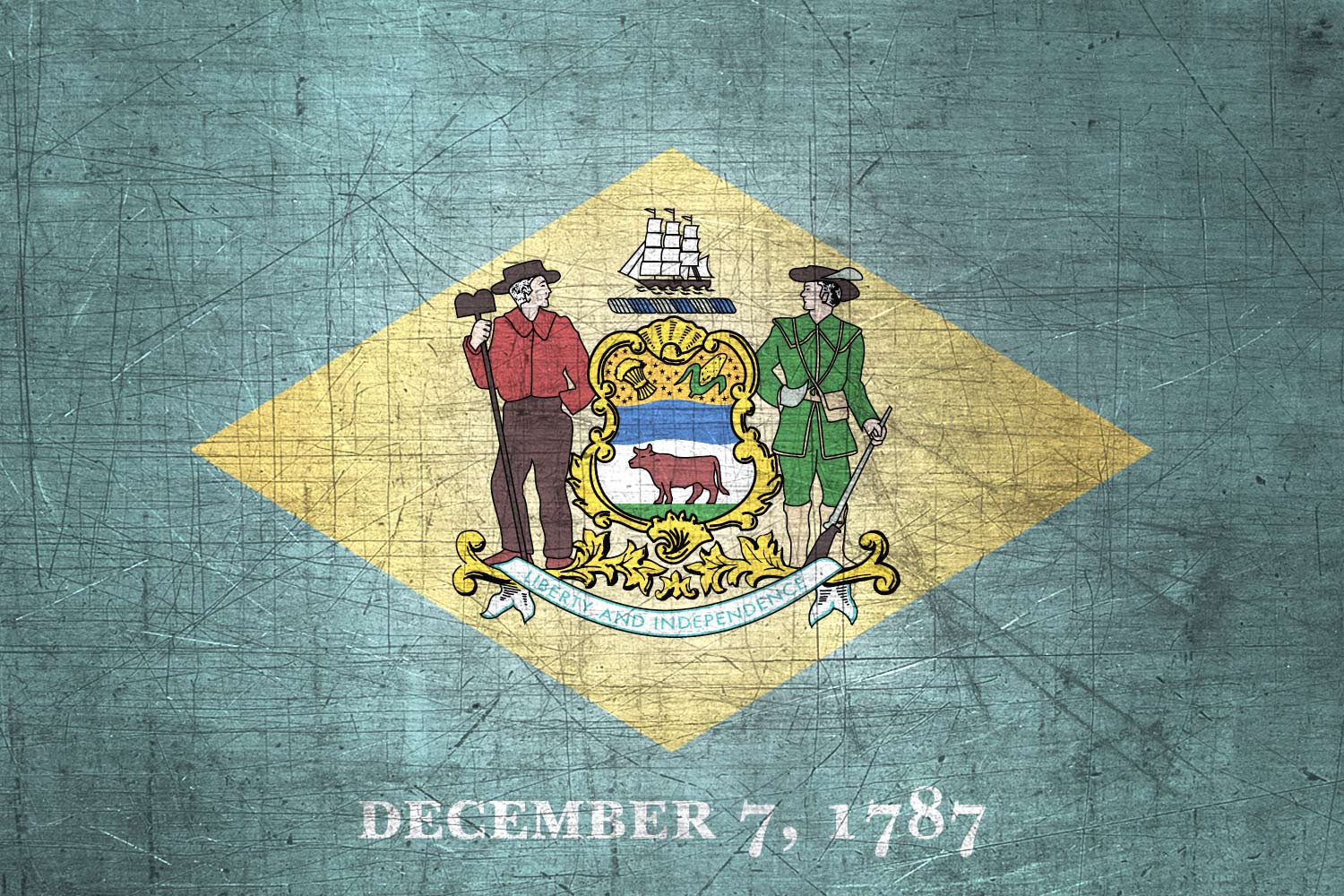 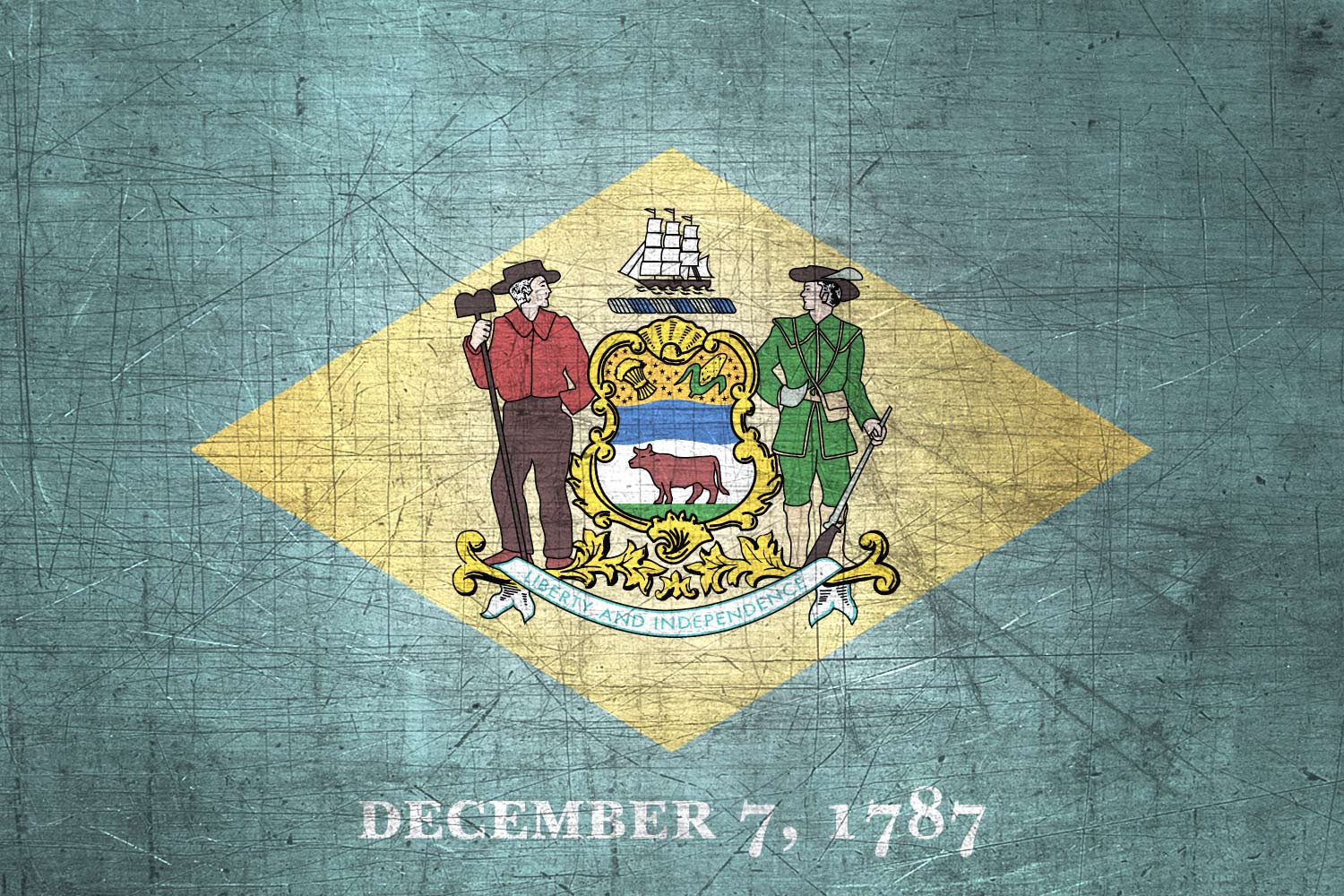 Submitted June 30, 2021Table of ContentsAuthority 												3I. Strategic Vision and Goals										3II. Responsibility of All Partners of the One Stop Delivery System 					4III. Delaware’s One Stop Partner Programs and Activities 						5IV. Memorandum of Understanding Provisions								6V, DWDB Specific Responsibilities									7VI. DET Specific Responsibilities 									8VII. Other Partner Specific Responsibilities 								9VIII. Shared Funding											16IX MOU Term, Modification, and Termination								16X. Infrastructure Funding Agreement									17		Required Elements 		1. The period of time in which the IFA is Effective 					17		2. Identification of the infrastructure costs budget. 				          Attachment #1	3. Identification of all one-stop partners, the Local WDB participating in the IFA		5		4. A description of the periodic modification and review process 				195. Information on the steps the Local WDB, CEO(s), and one-stop partners used to reach consensus 												17Signatures  												MEMORANDUM OF UNDERSTANDING BETWEEN THE DELAWARE WORKFORCE DEVELOPMENT BOARD AND STATE OF DELAWARE ONE-STOP DELIVERY SYSTEM PARTNERS July 1, 2021 to June 30, 2024Authority.The Workforce Innovation and Opportunity Act (WIOA) sec. 121 (c) (1) requires the Local Board (State Board in single-area states), with the agreement of the Chief Elected Official (CEO), to develop and enter into a Memorandum of Understanding (MOU) between the State Board and the One-Stop Partners, consistent with WIOA Sec. 121 (c) (2), concerning the operation of the one-stop delivery system in a local area. This requirement is further described in the Workforce Innovation and Opportunity Act; Joint Rule for Unified and Combined State Plans, Performance Accountability, and the One-Stop System Joint Provisions: Final Rule at 20 CFR 678.500, 34 CFR 361.500, and 34 CFR 463.500, and in Federal guidance.Additionally, the sharing and allocation of infrastructure costs among one-stop partners is governed byWIOA sec. 121 (h), it's implementing regulations, and the Federal Cost Principles contained in the Uniform Administrative Requirements, Cost Principles, and Audit Requirements for Federal Awards (Uniform Guidance) at 2 CFR part 200.The purpose of this combined Memorandum of Understanding (MOU) is to establish the design framework and partnerships of the State of Delaware’s One Stop Delivery System, hereafter referred to as the System.  While a requirement of the Workforce Innovation and Opportunity Act (WIOA), the intent is to create an atmosphere of cooperation and collaboration among Partners. By working together, Partners can identify current and future workforce skills, promote post-secondary education and training, develop lifelong learning strategies, and foster the entrepreneurship spirit for Delaware citizens. A highly educated, skilled, and talented population will enable Delaware to compete in the global economy. This MOU is between the Delaware Workforce Development Board (DWDB), hereafter referred to as the “Board”, and the Delaware One-Stop Delivery System Partners, hereafter referred to as “Partners”.  This MOU establishes roles and responsibilities for the Partners.  A list of Partners and the applicable programs is found in section IV of this MOU.  This MOU establishes guidelines for the Partners to support the development and maintenance of cooperative working relationships.  It describes how the various funding streams and resources will be utilized to better serve mutual customers, both job seekers and employers, through the total System operated virtually and at four (4) comprehensive Delaware JobLink Centers (Centers), Affiliated Sites and One Stop Partners operating under the common identifier of “American Job Center.” This System will be interactively linked through the Delaware JobLink electronic System (DJL) at https://joblink.delaware.gov.  Strategic Vision and Goals  The goal of the System is to bring together workforce development, educational, and other human resource services in a seamless customer focused service delivery network that enhances access to the programs’ services to assist individuals in obtaining suitable employment, enable employers to obtain qualified workers, and improve long term employment outcomes for Delawareans. In meeting these goals, the Partners will work to identify barriers, eliminate duplication of services, reduce administrative costs, align technology and data systems, enhance participation and performance of customers served through the System and improve customer satisfaction. Achievement of these goals will allow Delaware to continue building a workforce development system that prepares individuals for high demand, high growth employment in industry sectors that are vital for continued economic growth and that are essential for Delaware and the nation to compete in the global market.  This combined MOU establishes service interfaces for the System.  All parties identified in this MOU will work together, meeting on a regular basis, to continue to develop and improve a seamless service delivery system of employment and training services for Delaware’s job seekers and employers. The focus will be on continuous improvement.  The System will consist of Partners administering separately funded programs as a set of integrated streamlined services to customers (employers and job seekers) Responsibilities of all Partners of the One Stop Delivery System To focus equally on both customers, job seekers and employers. Partners will use the common identifier established in WIOA. [Note:  This is the One-Stop System “brand”.] Partners will make their programs and services available through the one stop delivery System. Partners will use a portion of the funds made available to them to work collaboratively with the Board to establish and maintain the System including the One stop infrastructure (reasonable cost allocation based on the proportion of relative benefit). Partner services will be available electronically to the greatest extent possible in addition to their availability at comprehensive, affiliated and network sites. Partners will utilize Delaware VOCAL as the centralized referral system to provide customers access to the programs or activities of the System. Partners will operate their programs as part of the System, consistent with the terms of this MOU. Partners will participate in the development of strategies to support the use of pathways for the purpose of providing individuals, including low skilled adults, youth, and individuals with barriers to employment (including individuals with disabilities), with workforce investment activities, education, and supportive services to enter or retain employment.  Partners will participate in the development of strategies for technological improvements to facilitate access to, and improve the quality of, services and activities provided through the one-stop delivery system. Partners will participate in the development and review of statewide policies affecting the coordinated provision of services through the State’s one-stop delivery system. Partners will provide the Board updates to programs, performance, or other notable items upon request to help the Board  coordinate services, align policy, or obtain best practices for the betterment of the system. Partners will adhere to the WIOA Non-Discrimination Plan (NDP) and bear the cost of producing information and outreach materials to support the NDP.One stop partners will bear the cost of training for local EEO officer in support of the NDP. One Stop partners members will serve on DWDB committees as needed.Delaware’s One-Stop Partner Programs and Activities  The Delaware Department of Labor, Division of Employment and Training Workforce Innovation and Opportunity Act Statewide Activities  Workforce Innovation and Opportunity Act Youth Workforce Innovation and Opportunity Act Adults & Dislocated Workers  Workforce Innovation and Opportunity Act Wagner-Peyser Act Trade Act Workforce Innovation and Opportunity Act National Dislocated Worker Grant Local Veterans Employment Representative Disabled Veterans Outreach Program  Ticket to Work Program administered by the Social Security Administration established under sec. 1148 of Socials Security Act (42 USC 1320b-19) Delaware Department of Labor, Division of Vocational Rehabilitation  Title I of the Vocational Rehabilitation Act The Client Assistance Program (CAP) authorized under sec. 112 of the Rehabilitation Act of 1973 (29 USC 732) Delaware Department of Health and Social Services, Division for the Visually Impaired  Title I of the Vocational Rehabilitation Act Delaware Department of Education Adult Education and Literacy Activities authorized under Title II   Post-Secondary Vocational Education Activities Authorized under the Carl D. Perkins Vocational and Applied Technology Act (20 USC 3201) Delaware Department of Labor, Division of Unemployment Insurance  Programs Authorized under State Unemployment Compensation Laws (In accordance With Federal Law)  Delaware Department of Health and Social Services, Division of Social Services  Temporary Assistance for Needy Families (TANF) authorized under part A of title IV of the Social Security Act (42 U.S.C. 601 et seq) Supplemental Nutrition Assistance Program (SNAP) employment and training programs, authorized under secs. 6(d)(4) and 6(o) of the Food and Nutrition Act of 2008 (7 USC 732) Stand by Me Delaware Department of Health and Social Services, Division of State Service Centers  Employment and Training Activities Carried out under the Community Services Block Grant (42 USC 9901) Delaware Department of Health and Social Services, Division of Services for Aging and Adults with Physical Disabilities Senior Community Service Employment Activities Authorized under title V of the Older Americans Act of 1965 (42 USC 3056) The Delaware State Housing Authority  Employment and Training Activities carried out by the Department of Housing and  Urban Development  Wilmington Job Corps Center Job Corps (Title I Subtitle C WIOA) Criminal Justice Council Programs authorized under sec. 212 of the Second Chance Act of 2007 (42 USC 17532) 12. National Farm Worker (Telamon). Section 121(b)(1)(B) of WIOA identifies are required partners in the local one-stop delivery systems.13. Delaware Department of State Division of Libraries Division of Small Business Memorandum of Understanding Provisions DOL/DET is a primary provider of services in the comprehensive Centers, operating most Title I (Youth, Adult and Dislocated Worker and some National) and Title III (Wagner Peyser) programs.  Currently, there are four comprehensive Centers strategically located throughout the State.  Each county has at least one comprehensive Center where customers can access the applicable career and training services provided by the Partners.   Partner services will be provided directly through a network of comprehensive, affiliate and Partner sites. In addition to the comprehensive, affiliated and Partner sites, job seekers and employers can access services electronically at any time at https://joblink.delaware.gov (DJL). At a minimum, the electronic site (DJL) will provide information about and a schedule of available career services of the One Stop partners.  DOL/DET manages the DJL internet system.  In addition to being the electronic comprehensive Center where clients access career services, it will be used to track career and training services provided to customers, gather common performance measure data and link employers and job seekers.  At a minimum, all Partners will utilize the registration and job matching function of JobLink for work ready customers unless otherwise specifically stated in this MOU.  (This provision does not require the Department of Education to utilize JobLink for its job postings and application process.”) A customer is determined job ready by the partner based on the goals of the partner program.  DOL/DET will provide access to information and training on the appropriate DJL functions. All Partner staff, supervisors, and administrators will adhere to all Federal, and State confidentiality rules. Partners choosing to connect to the data system will be responsible for costs relating to purchasing and maintaining equipment and collecting data. Any costs incurred due to Partners requesting additional development of the client tracking system, will be borne by the requesting Partner(s).  Partners will be responsible for providing the applicable career services that are authorized to be provided under each partner’s program.  Career services are listed in 134 (c)(2) of WIOA.  It is expected that all Partner staff will be knowledgeable about all services provided in the System. Partners will be responsible for providing technical assistance and training to other Partner staff. DOL/DET will develop and provide training on the referral process related to the operation of the system. Partners will retain the responsibility for eligibility determination for their respective services whether co-located or connected through another method. Costs for career and training services for customers who are determined to be best served by and eligible for a Partner’s services or programs will be borne by the Partner that is authorized to deliver the service and for which they are funded. If eligible, customers may receive non-duplicated services from multiple Partners.  Information about Partners’ programs and services will be available to customers and staff electronically on DJL (https://joblink.delaware.gov) and on the Board website (http://wib.delawareworks.com/).  Every Partner will be responsible for providing up-to-date information and a schedule about their programs and services to DOL/DET for posting, except when DOL/DET and the Partner mutually agree to link to another website.  DOL/DET will provide Workforce Information (economic, wage, unemployment and employment statistics) through the DJL website. DWDB Specific Responsibilities DWDB will or facilitate: Lead the development, implementation and modification of Delaware’s four-year (unified/combined) plan for WIOA core (and other combined) programs to be submitted to the U.S. DOL and the U.S. DOE, as detailed in section 116(b)(3)(iv); Review statewide policies, of statewide programs, and make recommendations on actions that should be taken by the State to align workforce development programs in the State identified in section 101(d)(2) of WIOA; Development and continuous improvement of the workforce development system identified in section 101(d)(3) of WIOA; Development of linkages to ensure coordination and non-duplication among core programs and the other programs identified in section 103(a)(2) of WIOA;   Maintain a list of eligible training providers with performance and cost information; Conduct oversight of youth activities, career services, training activities, and the one-stop system authorized under the Act; Negotiate Performance Measures;  Convene One-Stop Partners on a regular basis for the purpose of evolving the System. Look for funding opportunities for joint projects. Comply with all other applicable provisions of WIOA including any subsequent amendment. Fund the Annual One Stop Convening.DOL/DET Specific Responsibilities DOL/DET will: Provide an electronic system (DJL) that will enable employers and jobseekers to make informed employment and training choices leading to employment.  DJL is the state’s labor exchange system which enables customers to register for career services, create and post resumes, create and post job orders, conduct job search and candidate search, access to labor market and training information.  DJL also enables job matches (automated) and job referrals (staff facilitated).  Provide a central electronic location for Partner program information and schedule of services, if applicable. Provide a central referral mechanism between Partner programs. Assist Partner Programs with reporting on all common performance measures specified in the final Delaware Combined Plan/WIOA Law, Regulations, and guidance. Make available all career service products developed.  This includes providing training on products to Partner programs to enable Partner program staff to deliver DOL/DET products in a consistent manner. Provide Career and Training services described in WIOA Sec. 134 (c)(2)-(3). Look for funding opportunities for joint projects. Make eligible for an Individual Training Account any customer interested in continuing training who completes their secondary credential through WIOA Title II programs, contingent on the availability of funding. Make eligible for an Individual Training Account any Job Corp student who has completed their secondary credential with Job Corps and is interested in continuing training, contingent on the availability of funding. Make eligible for an Individual Training Account any Job Corp student who has completed their occupational skills certification with Job Corp and 12 months of employment and is interested in continuing training, contingent on the availability of funding. Work collaboratively with Partners to deliver Employment and Training contractual services to TANF recipients.Provide WIOA Youth Service in accordance with the annually published funding guidelines, which address both in-school and out-of-schools programs. The One stop operator will facilitate referrals amongst partners for you youth services via as necessary.Other Partner Specific Responsibilities Criminal Justice Council will: Provide access to its program or activities as appropriate through the one stop delivery system through the agreed upon referral mechanism (Delaware VOCAL) between all partner programs. Provide information and schedule of services as appropriate to DET to enable referral mechanism to refer to services and for public to learn about services. Ensure all sub grantees register clients in Delaware JobLink when clients are job ready.  Attend scheduled partner and Board meeting and activities. Provide information and best practices as requested by the Board.  The goal is to position the Board to make informed employment and training decisions in order to align and coordinate employment and training activities, when appropriate, for the State’s workforce system. Work collaboratively with the Board to establish and maintain the one stop delivery system including one stop infrastructure. Work jointly to provide services that mutually benefit clients.  Serve as consultation for grant proposals when appropriate and mutually agreed upon.   DHSS/Div. of State Service Centers, Community Service Block Grant through the eligible entity will: Provide access to its program or activities through the one stop delivery system through the agreed upon referral mechanism (Delaware VOCAL) between all partner programs. Provide information and schedule of services to DET to enable referral mechanism to refer to services and for public to learn about services. Register clients in Delaware JobLink when clients are job ready. Attend scheduled partner and Board meeting and activities. Provide information and best practices as requested by the Board.  The goal is to position the Board to make informed employment and training decisions in order to align and coordinate employment and training activities, when appropriate, for the State’s workforce system. Work collaboratively with the Board to establish and maintain the one stop delivery system including one stop infrastructure. Work jointly to provide services that mutually benefit clients.  DHSS/Div. of Services for Aging and Adults with Physical Disabilities, Senior Community Services Employment Program will: Provide access to its program or activities through the one stop delivery system through the agreed upon referral mechanism (Delaware VOCAL) between all partner programs. Provide information and schedule of services to DET to enable referral mechanism to refer to services and for public to learn about services. Register clients in Delaware JobLink when clients are job ready.  Attend scheduled partner and Board meeting and activities. Provide information and best practices as requested by the Board.  The goal is to position the Board to make informed employment and training decisions in order to align and coordinate employment and training activities, when appropriate, for the State’s workforce system. Work collaboratively with the Board to establish and maintain the one stop delivery system including one stop infrastructure. Work jointly to provide services that mutually benefit clients.  Delaware Division of Small Business will: Provide access to its program or activities through the one stop delivery system through the agreed upon referral mechanism (Delaware VOCAL) between all partner programs. Provide information and schedule of services to DET to enable referral mechanism to refer to services and for public to learn about services. Refer employers to Delaware JobLink for their workforce needs. Attend scheduled partner and Board meeting and activities. Provide information and best practices as requested by the Board.  The goal is to position the Board to make informed employment and training decisions in order to align and coordinate employment and training activities, when appropriate, for the State’s workforce system. Work collaboratively with the Board to establish and maintain the one stop delivery system including one stop infrastructure. Provide data as appropriate and mutually agreed upon. Work jointly to provide services that mutually benefit customers.  Work collaboratively on Workforce Development Projects when mutually agreed upon. Participate in the System’s Business Services workgroup. Delaware State Housing Authority will: Provide access to its program or activities through the one stop delivery system through the agreed upon referral mechanism (Delaware VOCAL) between all partner programs. Provide information to DET to enable referral mechanism to refer to services and for public to learn about services. Register clients in Delaware JobLink when clients are job ready.  Attend scheduled partner and Board meeting and activities. Provide information and best practices as requested by the Board.  The goal is to position the Board to make informed employment and training decisions in order to align and coordinate employment and training activities, when appropriate, for the State’s workforce system. Work collaboratively with the Board to establish and maintain the one stop delivery system including one stop infrastructure. Provide space for services when appropriate and mutually agreed upon. Work jointly to provide services that mutually benefit clients.  Division for the Visually Impaired will: Provide access to its program or activities through the one stop delivery system through the agreed upon referral mechanism (Delaware VOCAL) between all partner programs. Provide information and schedule of services to DET to enable referral mechanism to refer to services and for the public to learn about services. Register clients in Delaware JobLink when clients are job ready.  Attend scheduled partner and Board meeting and activities. Provide information and best practices as requested by the Board.  The goal is to position the Board to make informed employment and training decisions in order to align and coordinate employment and training activities, when appropriate, for the State’s workforce system. Work collaboratively with the Board to establish and maintain the one stop delivery system including one stop infrastructure. Provide consultation on accessibility and assistive technology. Work collaboratively with DET on the Ticket to Work program. Provide one on one case management and career services to those who qualify to enable success in employment.  Enter job openings in Delaware JobLink when unable to fill position.   Provide support in conjunction with DET for jointly eligible clients who may already be receiving DET training and who require additional funding to cover costs. Work jointly to provide services that mutually benefit clients.  Work collaboratively and provide necessary information and/or documentation to DET and customers (clients and employers) to ensure customers are maximizing tax credits under the WOTC program. Division of Vocational Rehabilitation will: Provide access to its program or activities through the one stop delivery system through the agreed upon referral mechanism (Delaware VOCAL) between all partner programs. Provide information and schedule of services to DET to enable referral mechanism to refer to services and for public to learn about services. Register clients in Delaware JobLink when clients are job ready. Attend scheduled partner and Board meeting and activities.  Provide information and best practices as requested by the Board.  The goal is to position the Board to make informed employment and training decisions in order to align and coordinate employment and training activities, when appropriate, for the State’s workforce system. Work collaboratively with the Board to establish and maintain the one stop delivery system including one stop infrastructure. Provide consultation on accessibility and assistive technology. Work collaboratively with DET on the Ticket to Work program. Provide one on one case management and career services to those who qualify to enable success in employment. Enter job openings in Delaware JobLink when unable to fill position.   Provide support in conjunction with DET for jointly eligible clients who may already be receiving DET training and who require additional funding to cover costs. Work jointly to provide services that mutually benefit clients.  Work collaboratively and provide necessary information and/or documentation to DET and customers (clients and employers) to ensure customers are maximizing tax credits under the WOTC program.  Department of Education through the programs listed in section IV will: Provide access to its program or activities through the one stop delivery system through the agreed upon referral mechanism (Delaware VOCAL) between all partner programs. Provide information and schedule of services to DET to enable referral mechanism to refer to services and for public to learn about services. Register clients in Delaware JobLink when clients are job ready, as appropriate.   (The Department of Education is not required to utilize JobLink for its job postings and application process.) Attend scheduled partner and Board meeting and activities. Provide information and best practices as requested by the Board.  The goal is to position the Board to make informed employment and training decisions in order to align and coordinate employment and training activities, when appropriate, for the State’s workforce system. Work collaboratively with the Board to establish and maintain the one stop delivery system including one stop infrastructure. Work jointly to provide services that mutually benefit clients. Provide ABE/GED courses in all Delaware JobLink Centers. Refer all customers who fall into section VII. 9 to DOL/DET in the agreed upon manner. Work collaboratively with the Board to align investments and/or programs, as appropriate. Wilmington Job Corps Center will: Provide access to its program or activities through the one stop delivery system through the agreed upon referral mechanism (Delaware VOCAL) between all partner programs. Provide information and schedule of services to DET to enable referral mechanism to refer to services and for public to learn about services. Register clients in Delaware JobLink when clients are job ready.  Attend scheduled partner and Board meeting and activities. Provide information and best practices as requested by the Board.  The goal is to position the Board to make informed employment and training decisions in order to align and coordinate employment and training activities, when appropriate, for the State’s workforce system. Work collaboratively with the Board to establish and maintain the one stop delivery system including one stop infrastructure. For enrollment in Job Corp, give preference to youth being served in a WIOA youth program as long as all other Job Corp requirements (i.e. eligibility) are met. National Farmworker Program (Telamon)1. Provide access to its program or activities through the one stop delivery system through the agreed upon referral mechanism (Delaware VOCAL) between all partner programs2. Will participate in the operation of the One-Stop system consistent with terms of the MOU and within the requirements of WIOA.3. Will participate in WIOA Leadership Team Meetings 4. Will participate in County WIOA meetings as appropriate.5. Will participate in co-enrollment activities for specific clients 6. Will work to develop UI data sharing for shared clients-may need MOU(sample DOC MOU)Division of Libraries, representing the public libraries in the State of Delaware will: Provide access to its program or activities through the one stop delivery system through the agreed upon referral mechanism (Delaware Vocal) between all partner programs. Provide information and schedule of services to DET to enable referral mechanism to refer to services and for public to learn about services. Register clients in Delaware JobLink when clients are job ready. Attend scheduled partner and Board meeting and activities. Provide information and best practices as requested by the Board.  The goal is to position the Board to make informed employment and training decisions in order to align and coordinate employment and training activities, when appropriate, for the State’s workforce system. Work collaboratively with the Board to establish and maintain the one stop delivery system including one stop infrastructure. Provide space for services when appropriate and mutually agreed upon. Provide access to resources (i.e. technology) when appropriate and mutually agreed upon. Look for funding opportunities for joint projects. Division of Social Services will: Provide access to its program or activities through the one stop delivery system through the agreed upon referral mechanism between all partner programs. Provide information and schedule of services to DET to enable referral mechanism to refer to services and for public to learn about services. Register clients in Delaware JobLink when clients are job ready.  Attend scheduled partner and Board meeting and activities. Provide information and best practices as requested by the Board.  The goal is to position the Board to make informed employment and training decisions in order to align and coordinate employment and training activities, when appropriate, for the State’s workforce system. Work collaboratively with the Board to establish and maintain the one stop delivery system including one stop infrastructure. Provide supportive services to registered jobseekers when appropriate. Work jointly to provide services that mutually benefit clients.  Work collaboratively with DET to identify and expand career services (one on one and group) to register jobseekers who are TANF like. Stand by Me will: Provide access to its program or activities through the one stop delivery system through the agreed upon referral mechanism between all partner programs. Provide information and schedule of services (to be mutually determined and agreed upon) to DET to enable referral mechanism to refer to services and for public to learn about services. Register clients in Delaware JobLink when clients are job ready and not already registered.  Refer clients utilizing Stand by Me services outside the System to Delaware Joblink when client seeking employment.   Attend scheduled partner and Board meeting and activities. Provide information and best practices as requested by the Board.  The goal is to position the Board to make informed employment and training decisions in order to align and coordinate employment and training activities, when appropriate, for the State’s workforce system. Work collaboratively with the Board to establish and maintain the one stop delivery system including one stop infrastructure. Create and deliver workshops as agreed upon for registered jobseekers. Provide training for DOL/DET staff when appropriate and agreed upon (i.e. funding education).  Division of Unemployment Insurance will: Provide access to its program or activities through the one stop delivery system through the agreed upon referral mechanism between all partner programs. Provide non-confidential information to DET to enable referral mechanism to refer to services and for public to learn about services. Require and refer clients to register in Delaware JobLink, as appropriate.  Attend scheduled partner and Board meeting and activities. Provide information and best practices as requested by the Board.  The goal is to position the Board to make informed employment and training decisions in order to align and coordinate employment and training activities, when appropriate, for the State’s workforce system. Work collaboratively with the Board to establish and maintain the one stop delivery system including one stop infrastructure. Make the client payments related to the Trade Act (i.e. TRA, ATAA, etc.) Provide wage data and other data as appropriate and mutually agreed upon. Interface systems as appropriate and mutually agreed upon. Apply for funding opportunities as appropriate and mutually agreed upon (i.e. REA). Work jointly to provide services that mutually benefit clients.  SHARED FUNDING During the term of this MOU, One-Stop Partners will continue to refine next steps regarding shared funding and infrastructure costs in our system, along with the other priority improvement initiatives that are currently being discussed. MOU TERM, MODIFICATION, AND TERMINATION The term of this MOU shall begin on July 1, 2021 and end on June 30, 2024.  If it is mutually agreed upon and in writing, the end date may be extended a maximum of one year after the original end date.  This MOU will remain in full force and effect unless a Partner desires to amend the content in writing.  The MOU shall not be modified or changed without the expressed written consent of the parties.  Any and all modifications must be made in writing and must be agreed to and executed by the parties before becoming effective.  Any party may terminate their participation in this MOU at any time with written notice.  In no instance shall any effective date of termination commence without at least ten (10) days of notice from the date of actual receipt of such notice.  Such notification shall state the effective date of termination and include any final performance and/or payment invoicing.      X. Infrastructure Funding Agreement1. Purpose. This portion of the MOU is the Infrastructure Funding Agreement (IFA) governing the allocation of infrastructure costs between the Workforce Innovation and Opportunity Act (WIOA) required partners. 2. Period Covered. This Memorandum covers the period from July 1, 2021 to June 30, 2024. 3. Steps the DWDB and One Stop Partners and one-stop partners used to reach consensus. The WIOA Leadership Team, made up of required and additional partners met several times throughout April, May, and June (most recently June 25, 2021) to determine cost allocations and proportional share. These sessions included cabinet secretaries, leaders empowered to sign MOU’s, and the staff of the Delaware Workforce Development Board. These meeting were both facilitated and unfacilitated. Throughout the meeting the partners provided cost information, contributed insight and recommendations. The information was analyzed by the DWDB staff, verified by the partners, and concensus was reached. From these almost three months of discussions and analysis Delaware’s WIOA One Stop Partners came to consensus on the following:a. To conduct reviews of this memorandum semi-annually, or when a partner restructures services, which materially change a partner’s presence in the AJC, such as a change to a process flow or personnel staffing within an AJC resulting in a drop or increase in utilization. b. To purchase, replace, and/or upgrade furniture used by their staff and/or customers in accordance with state budgeting and purchasing procedures. Current budgeted funds will be used as intended by the State of Delaware. c. The current usage of facilities making up the American Job Centers (AJC) represents proportional usage and relative benefit received and that proportional usage generally reflects the percentage cost allocations listed in the master budget at enclosure #1. Required partners will pay these costs using the currently established systems, due dates.d. Cost Allocations are based on square footage. The DWDB and the WIOA Partners used square footage as reflected in rental agreements as a foundation of costs allocations for infrastructure costs In Accordance With (IAW) TEGL 17-16, para 4 “. Infrastructure costs of AJCs are defined as non-personnel costs that are necessary for the general operation of the one-stop center, including: rental of the facilities; utilities and maintenance; equipment…” e. Proportional use. Delaware has chosen to base its proportional use calculations on the total number of clients each partner served/the total of all partners served. That is the starting point for all negotiations. f. Participation Value. This is the real value of partner contributions for participation in WIOA team functions. This is a calculation of in-kind contribution from all partners. The calculation is “annual salary+fringe /52 Weeks in a year). Then divide by 37.5 (hours in a work week). Then multiply by 2 (length in hours of a meeting). Then multiply by 12 (1 meeting per year).” This occurs at both the Leadership and county level leadership teams.g. Delaware will review additional shared costs at prescribed reconciliations and for the time being only list career services as a shared cost as permitted by TEGL 17-16 which states “The one-stop operating budget may be considered the master budget that contains a set of individual budgets or components that consist of costs that are specifically identified in the statute: infrastructure costs, defined in WIOA sec. 121(h)(4); and additional costs, which must (emphasis mine) include applicable career services and may include shared operating costs and shared services that are related to the operation of the one-stop delivery system but do not constitute infrastructure costs.h. The Delaware Department of Labor, Division of Employment and Training (DOL-DET) is solely responsible for costs associated with its affiliate site – the Hudson Center.i. Delaware’s publicly funded One Stop System is housed in four locations in three counties throughout the state. Because the One Stop Allocation process is “based on partner programs’ proportionate use of the system and relative benefit received,” these locations include the Delaware Department of Labor Divisions of Unemployment Insurance; Vocational Rehabilitation; and of Employment and Training. Wilmington:
Fox Valley American Job Center
4425 North Market Street
Wilmington, DE 19802
NewarkUniversity Office Plaza
252 Chapman Road, Second Floor
Newark, DE 19702Dover
Dover American Job Center
Blue Hen Corporate Center
655 S. Bay Road, Suite 2H
Dover, DE 19901
Georgetown:
Georgetown American Job Center
8 Georgetown Plaza, Suite 2
Georgetown, DE 19947NewarkHudson State Service Center (Specialized Site) 501 Ogletown Rd., Room 138 Newark, DE 197114. MOU Term, Modification, and Termination. This MOU is effective July 1, 2021 thru June 30, 2024, and can be amended at any time by written agreement of all parties, which amendment will not be effective until 30 days after such written agreement.5. Appeals. Because the Workforce Innovation and Opportunity Act of 2014 section 121(h)(2)(E) and 20 CFR § 678.750, Final Rule, dated August 19, 2016 requires an appeals process for the Infrastructure Funding Agreement, The partners agree to adhere to DWDB Policy Letter #2017001 Appeals Process for Funding The Infrastructure Cost Of One Stop System dated April 19, 2017. The entire text of the Policy letter states:SUBJECT: Policy #2017001 Appeals Process for Funding the Infrastructure Cost of One Stop SystemReferences: 	Workforce Innovation and Opportunity Act of 2014 section 121(h)(2)(E)			20 CFR § 678.750, Final Rule, dated August 19, 20161. The Delaware Workforce Development Board (DWDB) establishes this appeal process for funding the infrastructure cost of One Stop System. 2. One Stop partners will, to the greatest extent possible, resolve conflicts at the lowest level possible. This resolution usually occurs at the division or comparable unit level. 3. Only a division director of a participating One Stop Partner directly affected by an allocation may initiate an appeal and that appeal only addresses infrastructure costs allocations based on proportional use. 4. The DWDB executive committee will hear appeals with a notification as a special meeting; the DWDB Executive Director will post the special meeting notice on Delaware’s Government Information Calendar Website. Normal quorum rules will apply and the DWDB chairman will chair an appeal hearing. 5. The appellate process is:The director initiates the appeal by providing a written request to the DWDB Executive Director. The written request must specifically address the cost allocation/proportional use concern. The request will detail the efforts made to resolve the impasse. The DWDB Executive Director will, within 14 days, schedule an appeal hearing. The executive committee will meet as soon as a quorum is available and all parties to the dispute are available. The executive committee will hear from all parties and make a final determination using a majority vote of the quorum.6. Reconciliation. Reconciliation will occur every six months beginning December 2021 and meet the requirements in TEGL 17-16. The reconciliation will also reanalyze shared costs. (Required element).